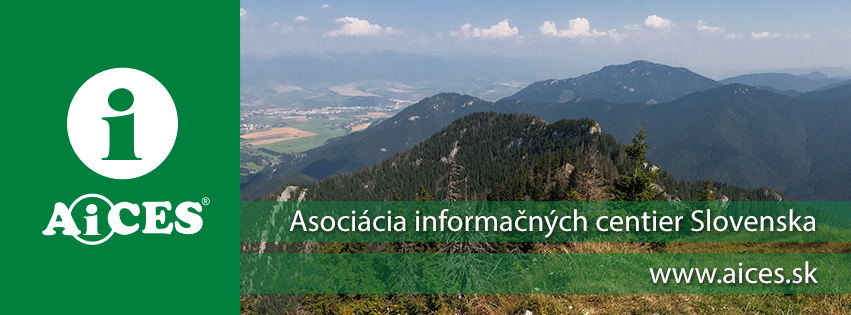 Správa o hospodárení AiCES od 1.1. do 31.8. 2020 Plnenie rozpočtu AiCES k 31.8 2020 je v súlade so schváleným rozpočtom na rok 2020. Rozpočtové zmeny v príjmovej aj nákladovej časti sa týkajú získania neplánovaných príjmov od partnerov a to NDS a.s. a Vydavateľstva Petit Press a zároveň výdavkov .Počas účtovného obdobia došlo k získaniu ďalších príjmov z NDS a.s. vo výške 5 010,- € a Vydavateľstva Petit Press vo výške 3 212,82 € na zabezpečenie ďalších aktivít AiCES.Novým členom sa stal v roku 2019 TIC Banská Bystrica (prevádzka na autobusovej stanici BB), pričom členské vo výške 200,- € nebolo započítané v návrhu rozpočtu na rok 2020.Úprava rozpočtu v nákladovej časti súvisí s presunom finančných prostriedkov medzi jednotlivými položkami nasledovne:Doplnenie nákladovej položky „propagácia vydavateľstva regionálnych novín Petit Press“ vo výške 3 212,82 € (r.24)  - je financovaná príjmom za poskytnutie propagačného priestoru pre uvedené vydavateľstvo na základe zmluvnej spolupráce (r.7) Zvýšenie položky „internetová stránka“ , ktorá bola prekročená z dôvodu technických úprav na web stránke ( r.22) s použitím položky „nepredpokladané výdavky“ r.27 a cestovné (r.19)Položky „súťaž“ a „školenia TIK“ nevykazujú plnenie v príjmovej ani v nákladovej časti rozpočtuK 31.8. 2020 nebolo potrebné na financovanie činnosti AiCES využiť „Ostatné fondy“.Stav fondov k 31.8. 2020:rezervný fond		2 094,24 € (použitie v prípade vykrytia účtovnej straty)ostatné fondy		8 924,15 € (použitie na dofinancovanie prevádzkových nákladov)nevysporiadaný výsledok hospodárenia z min. rokov 808,23 € (preúčtovaný zostatok zaniknutých fondov)V Liptovskom Mikuláši, dňa 3.9. 2020Vypracovala: Ing. Petra Slosiarová, účtovníčka AiCESČ.položkyAiCES - Plnenie rozpočtu k 31.8. 2020 v €Schválený rozpočet na rok 2020Upravený rozpočet na rok 2020Plnenie rozpočtu k 31.8. 2020%1Výnosy20980194001922399%2členské príspevky108001100011000100%3čerpanie finančných prostriedkov z položky "Ost. fondy"618017700%4propagácia NDS a.s. na web stránke AiCES50105010100%5usporiadanie školení - MDV SR3000006vyhodnotenie súťaže o najlepšie TIC AiCES - MDV SR 1000007propagácia vydavateľstva region. novín Petit Press32133213100%8Náklady20980194001238664%9Prevádzkové náklady spolu1648015630863855%10poštovné1001009292%11telefóny a prístup internet1300130095573%12účtovníctvo-softvér848484100%13kancelárske potreby5050014všeobecný materiál50504590%15reprezentačné náklady50045013831%16mzdové náklady (administratíva, účtovníctvo AiCES) 80008000440055%17zákonné sociálne a zdravotné zabezpečenie28162816154955%18bankové poplatky18018010558%19cestovné33002500127051%20opravy a údržba 100100021Propagácia spolu4003770374899%22internetová stránka AiCES (doména + balík služieb)300517517100%23FCB 100401845%24propagácia vydavateľstva region. novín Petit Press32133213100%25Školenia TIC30000026Ostatné náklady spolu1000027nepredpokladané výdavky100028Súťaž10000029Výsledok hospodárenia006837